_____________________________________________________________________________________                 649 481 Республика Алтай, Усть-Коксинский район, с. Амур Тел.(388 48) 27-3-83ПОСТАНОВЛЕНИЕот «14  » ноября    2018 г.               с. Амур                       № 71В  соответствии  с  Федеральным  законом от  06.10.2003 г   № 131-ФЗ  «  Об общих принципах органов  местного самоуправления в Российской Федерации»,  статьи 179 Бюджетного кодекса Российской ФедерацииПОСТАНОВЛЯЮ:Утвердить муниципальную программу  «Комплексное совершенствование социально-экономических процессов МО  Амурского сельского поселения  на 2019-2024гг.» (далее – Программа)  (прилагается).Признать утратившую силу программу утвержденную Постановлением Администрации МО « Амурское сельское поселение»  от 11.11.204г № 32-3 «Об утверждении муниципальной программы  «Комплексное совершенствование социально-экономических процессов МО  Амурского сельского поселения  на 2015-2018гг.» в связи с истечение срока реализации программы.Настоящее постановление вступает в силу с 01.01.2019 года.Настоящее решение подлежит официальному обнародованию. Глава Амурского сельского поселения                                                    В.М. ДолгихПриложение №1  к   Постановлению №  71 от 14 ноября  2018гПАСПОРТМУНИЦИПАЛЬНОЙ ПРОГРАММЫ МУНИЦИПАЛЬНОГО ОБРАЗОВАНИЯ  «Комплексное совершенствование социально-экономических процессов в Амурском сельском поселении на 2019 – 2024 годы»Характеристика социально-экономического развития  муниципального образования «Амурское сельское поселение»;          Амурское сельское поселение расположено в северно-западнойчасти Усть-Коксинского района Республики Алтай. Территория состоит из двух частей.                       Основной участок граничит на севере с Талдинским СП Усть-Коксинского района, на востоке и юге с Усть-Коксинским СП, на западе с Карагайским СП Усть-Коксинского района. Череполосный участок расположен в 14 км северо-западнее основного, граничит на севере и западе с Усть-Канским районом, на востоке с Талдинским СП, на юге с Карагайским СП Усть-Коксинского района.Амурское сельское поселение МО Усть-Коксинский район Республики Алтай наделено статусом сельского поселения законом Республики Алтай от 13 января 2005 года № 10-РЗ « Об образовании Муниципальных образований, наделении соответсвующим статусом и установлении их границ.          Общая площадь амурского сельского поселения – 111135 га, что составляет 10 % от всей территории Усть-Коксинского района. В состав сельского поселения входят села: Амур, которое является административным центром сельсовета, с. Абай, с.Юстик, п. Красноярка, п. Улужай.          Планировочными осями территории являются автомобильные дороги регионального значения:-Черга –Беш-Озек-Усть-Кан-Талда-Карагай-граница Казахстана с подъездом Талда-Тюнгур. (Природный парк « Белуха»).II. Цели, задачи и целевые показатели муниципальной программы (в целом по муниципальной программе).Основными  приоритетами  муниципальной политики МО «Амурское сельское поселение» на период до 2021 года, являются:   Обеспечение развития экономического потенциала и обеспечение сбалансированности бюджета;Развитие систем жизнеобеспечения;Развитие социальной сферы.Повышение эффективности и более высокие темпы роста  социально-экономического развития   МО «Амурское сельское поселение» требуют совершенствование  социально-экономической политики, механизмов государственного и муниципального регулирования,  повышения эффективности деятельности исполнительных органов муниципальной власти. Исходя из изложенного, целью программы является: Комплексное совершенствование социально-экономических процессов в Амурском сельском поселении, которое планируется к достижению в рамках реализации стратегических задач:   Обеспечение развития экономического потенциала и обеспечение сбалансированности бюджета; Развитие систем жизнеобеспечения; Развитие социальной сферы. Решение задач программы будет осуществляться в рамках подпрограмм:Сведения о составе и значениях целевых показателей приведены в приложении № 1 к муниципальной программе.III. Сроки реализации муниципальной программы.Срок реализации муниципальной программы: 2019 – 2024 годы.Срок определен, исходя из необходимости синхронизации достижения цели и решения задач, предусмотренных муниципальными программами.IV. Сведения о подпрограммах муниципальной программыДостижение поставленных задач программы будет осуществляться в рамках подпрограмм:«Обеспечение развития экономического потенциала и обеспечение сбалансированности бюджета»; «Развитие систем жизнеобеспечения»; «Развитие социальной сферы».1. Подпрограмма «Обеспечение развития экономического потенциала и обеспечение сбалансированности бюджета»Паспорт подпрограммы муниципальной программыЦели, задачи и целевые показатели подпрограммыЦелью подпрограммы является: Развитие экономического  потенциала и обеспечение сбалансированности бюджета.Для достижения поставленной цели в рамках подпрограммы необходимо решить следующие задачи:      - Обеспечение роста собственных доходов бюджета поселения и эффективности расходования бюджетных средств.       -  Обеспечение эффективного управления муниципальным имуществом.Сведения о значениях целевых показателей подпрограммы по годам ее реализации представлены в приложении № 1 к программе.                 Основные мероприятия муниципальной программыВ рамках подпрограммы реализуются следующие основные мероприятия:    - Обеспечение роста собственных доходов бюджета поселения и эффективности расходования бюджетных средств.       - Обеспечение эффективного управления муниципальным имуществом Перечень основных мероприятий подпрограмм с указанием исполнителей, непосредственных результатов и целевых показателей, для  достижения которого реализуется основное мероприятие, представлен в приложении № 1 к программе.Меры  государственного и муниципального  регулированияНормативное правовое регулирование  основывается на Конституции Российской Федерации и осуществляется федеральными законами, принимаемыми в соответствии с ними иными нормативными правовыми актами Российской Федерации, законами и иными нормативными правовыми актами субъектов Российской Федерации, нормативными правовыми актами МО «Амурское сельское поселение», нормативно-правовыми актами МО «Амурское сельское поселение».В целях реализации мероприятий  подпрограммы предусматриваются следующие меры:Оценка применения мер государственного регулирования представлена в приложении № 3 к программе.Сведения о публичных нормативных обязательствахВ рамках подпрограммы публичные нормативные обязательства не реализуются.Сведения о средствах федерального бюджета и республиканского бюджета Республики Алтай, использование которых предполагается в рамках реализации основных мероприятий муниципальной программы в рамках подпрограммыВ рамках реализации подпрограммы средства федерального и республиканского  бюджета привлекаются по следующим направлениям:Прогнозная (справочная) оценка ресурсного обеспечения реализации программы за счет средств федерального и республиканского бюджетов.Сведения об участии организаций, включая данные о прогнозных расходах указанных организаций на реализацию подпрограммыВ реализации целей и задач подпрограммы принимают участие:1) инвесторы;2) промышленные предприятия;   3) учреждения и организации вне зависимости от организационно-правовой формы.   4) субъекты малого и среднего предпринимательства включая крестьянские (фермерские) хозяйства;5) личные подсобные хозяйства.2. Подпрограмма «Развитие систем жизнеобеспечения»Паспорт подпрограммы муниципальной программыЦели, задачи и целевые показатели подпрограммыЦелью подпрограммы является: Развитие систем жизнеобеспечения.Для достижения поставленной цели в рамках подпрограммы необходимо решить следующие задачи:-  Повышение уровня благоустройства территории Амурского сельского поселения.-  Предупреждение и ликвидация последствий чрезвычайных ситуаций в границах        Амурского сельского поселения- Обеспечение первичных мер пожарной безопасности в границах Амурского сельского     поселения- Участие в профилактике терроризма и экстремизма на территории Амурского сельского    Поселения   Сведения о значениях целевых показателей программы по годам ее реализации представлены в приложении № 1 к программе.Основные мероприятия муниципальной программыВ рамках подпрограммы реализуются следующие основные мероприятия:- мероприятия по уличному освещению -мероприятия по озеленению-содержание мест захоронения-участие в организации деятельности по сбору и транспортированию твердых коммунальных отходов-прочие мероприятия по благоустройству-иные межбюджетные трансферты на осуществление переданных полномочий по организации утилизации отходов (буртовке)-иные межбюджетные трансферты на осуществление переданных полномочий по организации в границах поселения водоснабжения населения - обеспечение деятельности сельских старост;             Перечень основных мероприятий подпрограмм с указанием исполнителей, непосредственных результатов и целевых показателей, для  достижения которого реализуется основное мероприятие, представлен в приложении № 2 к программе.Меры  государственного и муниципального  регулированияНормативное правовое регулирование  создания условий для развития реального сектора основывается на Конституции Российской Федерации и осуществляется федеральными законами, принимаемыми в соответствии с ними иными нормативными правовыми актами Российской Федерации, законами и иными нормативными правовыми актами субъектов Российской Федерации, нормативными правовыми актами МО «Амурское сельское поселение», нормативно-правовыми актами МО «Амурское сельское поселение».В целях реализации мероприятий  подпрограммы предусматриваются следующие меры:Оценка применения мер государственного регулирования представлена в приложении № 3 к программе.Сведения о публичных нормативных обязательствахВ рамках подпрограммы публичные нормативные обязательства не реализуются.Сведения о средствах федерального бюджета и республиканского бюджета Республики Алтай, использование которых предполагается в рамках реализации основных мероприятий муниципальной программы в рамках подпрограммыВ рамках реализации подпрограммы средства федерального и республиканского  бюджета привлекаются по следующим направлениям:Прогнозная (справочная) оценка ресурсного обеспечения реализации программы за счет средств федерального и республиканского бюджетов.Сведения об участии организаций, включая данные о прогнозных расходах указанных организаций на реализацию подпрограммыВ реализации целей и задач подпрограммы принимают участие:1) инвесторы;2) предприятия ЖКХ;   3) учреждения и организации вне зависимости от организационно-правовой формы.   4) субъекты малого и среднего предпринимательства включая крестьянские (фермерские) хозяйства;5)  население.3. Подпрограмма «Развитие социальной сферы»Паспорт подпрограммы муниципальной программыЦели, задачи и целевые показатели подпрограммыЦелью подпрограммы является: Развитие социальной сферы.Для достижения поставленной цели в рамках подпрограммы необходимо решить следующие задачи:- Развитие культуры и спорта;- Предоставление дополнительных гарантий отдельным категориям граждан-Организация и осуществление мероприятий молодежных центров- Пенсионное обеспечение;- Оказание поддержки гражданамСведения о значениях целевых показателей программы по годам ее реализации представлены в приложении № 1 к программе.Основные мероприятия муниципальной программыВ рамках подпрограммы реализуются следующие основные мероприятия:-Обеспечение деятельности учреждений культуры.-Осуществление мероприятий по физической культуре и спорту.-Предоставление гарантий муниципальным служащим-Оказание поддержки гражданамПеречень основных мероприятий подпрограмм с указанием исполнителей, непосредственных результатов и целевых показателей, для  достижения которого реализуется основное мероприятие, представлен в приложении № 2 к программе.Меры  государственного и муниципального  регулированияНормативное правовое регулирование  создания условий для развития реального сектора основывается на Конституции Российской Федерации и осуществляется федеральными законами, принимаемыми в соответствии с ними иными нормативными правовыми актами Российской Федерации, законами и иными нормативными правовыми актами субъектов Российской Федерации, нормативными правовыми актами МО «Амурское сельское поселение», нормативно-правовыми актами МО «Амурское сельское поселение».Оценка применения мер государственного регулирования представлена в приложении № 3 к программе.Сведения о публичных нормативных обязательствахВ рамках подпрограммы публичные нормативные обязательства не реализуются.Сведения о средствах федерального бюджета и республиканского бюджета Республики Алтай, использование которых предполагается в рамках реализации основных мероприятий муниципальной программы в рамках подпрограммыВ рамках реализации подпрограммы средства федерального и республиканского  бюджета привлекаются по следующим направлениям:Прогнозная (справочная) оценка ресурсного обеспечения реализации программы за счет средств федерального и республиканского бюджетов. Сведения об участии организаций, включая данные о прогнозных расходах указанных организаций на реализацию подпрограммыВ реализации целей и задач подпрограммы принимают участие:1) учреждения и организации вне зависимости от организационно-правовой формы.2)  население.3) субъекты малого и среднего предпринимательства включая крестьянские (фермерские) хозяйства;           4) личные подсобные хозяйстваV. Анализ рисков реализации муниципальной программы и описание мер управления рисками реализации муниципальной программыНа основе анализа социально-экономического развития муниципального образования за последние годы выявился ряд основных рисков, которые напрямую зависят от социально – экономического развития муниципального образования.Внутренние риски:1) неэффективность управления и организации процесса реализации программы;2) неэффективное использование бюджетных средств;3) недостаточный профессиональный уровень кадров среднего и высшего звена, необходимый для эффективной реализации мероприятий программы;4) отсутствие или недостаточность межведомственной координации в ходе реализации программы.Меры управления внутренними рисками:1) разработка и внедрение эффективной системы контроля и управления реализацией программных положений и мероприятий, оценки эффективности использования бюджетных средств;2) мониторинг результативности и эффективности реализации муниципальной программы;3)  проведение подготовки и переподготовки кадров;4) разработка мер по межведомственной координации в ходе реализации муниципальной программы.Внешние риски:1) снижение темпов экономического роста (снижение значимости республики в масштабах развития страны, значительный ежегодный рост тарифов на услуги естественных монополий и др.);2) ухудшение внутренней и внешней конъюнктуры, усиление инфляции, кризис банковской системы, снижение объемов финансирования муниципальной программы, отсутствие полного финансирования, нехватка оборотных средств на развитие бизнеса и ограниченный доступ к кредитным ресурсам;3) социально - демографическая ситуация в муниципальном образовании (дефицит трудоспособных трудовых ресурсов);4) риски природного характера. 5) слабая ресурсная база (техническая, производственная, финансовая) субъектов малого предпринимательства.Меры управления внешними рисками:1) проведение комплексного анализа внешней и внутренней среды исполнения муниципальной программы, при необходимости  пересмотр критериев оценки и отбора мероприятий муниципальной программы;2) оперативное внесение изменений в муниципальную программу, при возникновении негативных факторов влияющих на достижение целевых показателей муниципальной программы;4) проведение подготовки и переподготовки кадров.VI. Ресурсное обеспечение муниципальной программы  Общий объем бюджетных ассигнований на реализацию программы составит тыс. рублей. Объем бюджетных ассигнований за счет средств местного бюджета на реализацию программы составит  тыс. рублей, в том числе по годам реализации программы:2019 год – 3 233,87тыс.рублей;2020 год – 2 129,08тыс.рублей;                         
2021 год – 2 129,08тыс.рублей;2022 год – 2 129,08тыс.рублей;2023 год – 2 129,08тыс.рублей;2024 год – 2 129,08тыс.рублей.На реализацию программы планируется привлечь:      Средства бюджета муниципального образования «Амурского сельского поселения (межбюджетные трансферты сельскому поселению) 0 тыс.рублейСредства бюджета муниципального образования Амурского сельского поселения 13 879,27 тыс.рублей (справочная) оценка ресурсного обеспечения реализации программы по годам реализации программы за счет всех источников.VII. Ожидаемые конечные результаты реализации муниципальной программыПо итогам реализации программы планируется достичь следующие результаты:Довести темп роста налоговых поступления в бюджет поселения до 100 %;Обеспечить 100 % обхват населения услугами культуры;Увеличить удельный вес населения, систематически занимающиеся физической культурой и спортом до 70 %;   Приложение 1 к паспорту муниципальной программе муниципального образования                                                                  «Амурское сельское поселение» на 2019-2024 годы»Сведения о составе и значениях целевых показателей муниципальной программы поселенияПриложение 2 к паспорту муниципальной программе муниципального образования                                                                  «Амурское сельское поселение» на 2019-2024 годы»Перечень основных мероприятий муниципальной программы поселенияПриложение 3 к паспорту муниципальной программе муниципального образования                                                                  «Амурское сельское поселение» на 2019-2024 годы» Оценка применения мер государственного и муниципального регулирования в сфере реализации муниципальной программы поселения     Приложение 4Ресурсное обеспечение реализации муниципальной программы поселенияРЕСПУБЛИКА АЛТАЙ УСТЬ-КОКСИНСКИЙ РАЙОНАМУРСКОЕ СЕЛЬСКОЕ ПОСЕЛЕНИЕ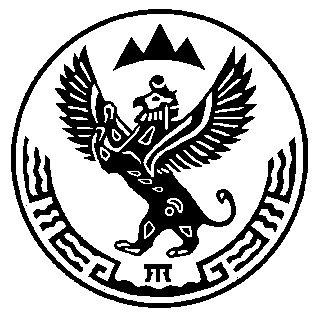 АЛТАЙ РЕСПУБЛИКАНЫНГКОКСУУ-ООЗЫАМУРДАГЫ  JУРТ JЕЕЗЕОб утверждении муниципальной программы  «Комплексное совершенствование социально экономических процессов МО «Амурского сельского поселения  на 2019-2024гг.»Наименование муниципальной программы (далее также - программа) Комплексное совершенствование социально-экономических процессов в   Амурском сельском поселении на 2019-2024 годыАдминистратор программы Администрация МО «Амурское сельское поселение»Сроки реализации программы 2019-2024 годы                                         Цель программы  Социально – экономическое  развитие территории сельского поселенияЗадачи программы  Обеспечение развития экономического потенциала и обеспечение сбалансированности бюджета Развитие систем жизнеобеспечения Развитие социальной сферыПодпрограммы программы - Обеспечение развития экономического потенциала и обеспечение сбалансированности бюджета-  Развитие систем жизнеобеспечения - Развитие социальной сферыЦелевые показатели программыТемп роста налоговых поступления в бюджет поселения, %;Повышение уровня благоустройства, %Охват населения услугами культуры, %;Ресурсное обеспечение программыОбщий объем бюджетных ассигнований на реализацию программы составит тыс. рублей.Объем бюджетных ассигнований за счет средств местного бюджета на реализацию программы составит 13 879,27 тыс. рублей, в том числе погодам реализации программы:2019 год – 3 233,87 тыс.рублей;2020 год – 2 129,08 тыс. рублей;                         
2021 год – 2 129,08 тыс. рублей;2022 год – 2 129,08 тыс. рублей;2023 год – 2 129,08 тыс. рублей;2024 год – 2 129,08 тыс. рублей.                        На реализацию программы планируется привлечь:            
средства федерального бюджета в объеме  13 879,27 тыс.рублей;                                                  средства республиканского бюджета Республики Алтай в объеме   тыс. рублей;                                                  
средства бюджета муниципального образования «Амурского сельского поселения» (межбюджетные трансферты сельскому поселению) 0 тыс. рублей;
средства бюджета муниципального образования «Амурское сельское поселение» 13 879,27 тыс. рублей;Ожидаемые конечные результаты реализации программыПо итогам реализации муниципальной программы в 2024году планируется:Довести темп роста налоговых поступления в бюджет поселения до 100 %;Повысить уровень благоустройства до 100%Обеспечить 100 % охват населения услугами культуры;Наименование подпрограммы муниципальной программы поселения (далее -подпрограмма)     Обеспечение развития экономического потенциала и обеспечение сбалансированности бюджетаНаименование муниципальной программы поселения, в состав которой входит подпрограмма Комплексное совершенствование социально-экономических процессов в   Амурском сельском поселении на 2019-2021 годы.Сроки реализации     
подпрограммы      2019 - 2024 годы                                         Цель подпрограммы Развития  экономического потенциала и обеспечение сбалансированности бюджетаЗадачи подпрограммы        Обеспечение роста собственных доходов бюджета поселения и эффективности расходования бюджетных средств. Содействие развитию малого и среднего предпринимательства во всех отраслях экономики. Обеспечение эффективного управления муниципальным имуществомЦелевые        
показатели     
программы      Доля налоговых и неналоговых поступлений в общем объеме доходов бюджета,100 %;Ресурсное      
обеспечение    
подпрограммы      Общий объем бюджетных ассигнований на реализацию подпрограммы составит  тыс. рублей.Объем бюджетных ассигнований за счет средств местного бюджета на реализацию программы составит  0,6 тыс. рублей, в том числе по годам реализации программы: 2019 год – 0,1 тыс. рублей;                    
2020 год –0,1тыс. рублей;                         
2021 год -  0,1 тыс. рублей;2022 год -  0,1 тыс. рублей;2023 год -  0,1 тыс. рублей;2024 год -  0,1 тыс. рублей.                        На реализацию программы планируется привлечь:            
средства федерального бюджета в объеме  тыс. рублей;                                                  средства республиканского бюджета Республики Алтай в объеме   тыс. рублей;                                                  
средства бюджета муниципального образования «Амурского сельского поселения» (межбюджетные трансферты сельскому поселению) 0 тыс. рублей;
средства бюджета муниципального образования «Амурского сельского поселения»  0,6  тыс. рублей;Наименование подпрограммы муниципальной программы поселения (далее -подпрограмма)       Развитие систем жизнеобеспеченияНаименование муниципальной программы поселения, в состав которой входит подпрограмма Комплексное совершенствование социально-экономических процессов в   Амурском сельском поселении на 2019-2024 годы.Сроки реализации     
подпрограммы      2019 - 2024 годы                                         Цель подпрограммы    Развитие систем жизнеобеспеченияЗадачи подпрограммы   Задача №1  Повышение уровня благоустройства территории Амурского сельского поселения.Задача №2 Предупреждение и ликвидация последствий чрезвычайных ситуаций в границах Амурского сельского поселенияЗадача №3 Обеспечение первичных мер пожарной безопасности в границах Амурского сельского поселенияЗадача №4 Участие в профилактике терроризма и экстремизма на территории Амурского сельского поселения.Целевые        
показатели     
программы      Процент освоения запланированных бюджетных ассигнований по программным мероприятиям в области благоустройстваПроцент освоения запланированных бюджетных ассигнований по программным мероприятиям предупреждения и ликвидации последствий чрезвычайных ситуаций, %Процент освоения запланированных бюджетных ассигнований по программным мероприятиям обеспечения первичных мер пожарной безопасности, %Процент освоения запланированных бюджетных ассигнований по программным мероприятиям участия в профилактике терроризма и экстремизма, %Ресурсное      
обеспечение    
подпрограммы      Общий объем бюджетных ассигнований на реализацию подпрограммы составит  1475,00 тыс. рублей.Объем бюджетных ассигнований за счет средств местного бюджета на реализацию программы составит  3 603,27 тыс. рублей, в том числе по годам реализации программы:2019 год -  600,545 тыс. рублей;                         2020 год -  600,545 тыс. рублей;                         
2021 год – 600,545 тыс. рублей;2022 год – 600,545 тыс. рублей;2023 год – 600,545 тыс. рублей;2024 год – 600,545 тыс. рублей;                                                                                                 На реализацию программы планируется привлечь:            
средства бюджета муниципального образования «Амурского сельского поселения» (межбюджетные трансферты сельскому поселению) – 3 132,90 тыс. рублей;
средства бюджета муниципального образования «Амурского сельского поселения» 470,370 тыс. рублей;Наименование подпрограммы муниципальной программы поселения (далее -подпрограмма)       Развитие социальной сферыНаименование муниципальной программы поселения, в состав которой входит подпрограмма Комплексное совершенствование социально-экономических процессов в   Амурском сельском поселении на 2019-2024 годы.Сроки реализации     
подпрограммы      2019 - 2024 годы                                         Цель подпрограммы    Развитие социальной сферыЗадачи подпрограммы   Развитие культуры и спорта;Предоставление дополнительных гарантий отдельным категориям гражданОрганизация и осуществление мероприятий молодежных центровСоциальное обеспечения населенияЦелевые        
показатели     
программы      Развитие культуры и спорта на территории Амурского сельского поселения на 2019-2024 годыРесурсное      
обеспечение    
подпрограммы      Общий объем бюджетных ассигнований на реализацию подпрограммы составит  13045,00 тыс. рублей.Объем бюджетных ассигнований за счет средств местного бюджета на реализацию программы составит  10 275,41 тыс. рублей, в том числе по годам реализации программы:2019 год -2 633,225 тыс. рублей;2020 год -1 528,437 тыс. рублей;                         
2021 год –1 528,437 тыс. рублей;  2022 год –1 528,437 тыс. рублей;2023 год –1 528,437 тыс. рублей ;2024 год –1 528,437 тыс. рублей.                     
 На реализацию программы планируется привлечь:            
средства бюджета муниципального образования «Амурское сельское поселение» (межбюджетные трансферты сельскому поселению) – 0 тыс. рублей;
средства бюджета муниципального образования «Амурское  сельское поселение 10 275,41 тыс. рублей;№ п/пНаименование целевого показателяЕдиница измерения№ п/пНаименование целевого показателяЕдиница измерения2018год2019год2019год2020 год2020 год2021 год2022год2023год2024 год№ п/пНаименование целевого показателяЕдиница измеренияОтчетОценкаОценкаоценкаоценкапрогнозпрогнозпрогнозпрогноз                       1Темп роста налоговых поступлений в бюджет поселения%1001001001001001001001001002 Повышение уровня благоустройства%6060606060607070703 Охват населения услугами культуры%5050505050505050501.1 Доля налоговых и неналоговых поступлений в общем объеме доходов бюджета%2020202020301001001002.1 Доля освещенных улиц от общего количества улиц.%2020202020202020203.2 Отсутствие задолженности по оплате труда и начислением на оплату труда.---------3.3Доля материально технической обеспеченности деятельности работников культуры%7070707575757575753.4Количество проведенных мероприятийЕд.505050505050505050№ п/пНаименование основного мероприятияОтветственный исполнитель Срок выполненияМуниципальная программа поселения (в целом, без распределения по подпрограммам)Муниципальная программа поселения (в целом, без распределения по подпрограммам)Муниципальная программа поселения (в целом, без распределения по подпрограммам)ХПодпрограмма 1 Обеспечение развития экономического потенциала и обеспечение сбалансированности бюджета.Подпрограмма 1 Обеспечение развития экономического потенциала и обеспечение сбалансированности бюджета.Подпрограмма 1 Обеспечение развития экономического потенциала и обеспечение сбалансированности бюджета.1.1Управление муниципальными финансами Амурское сельское поселение2019-20241.2Межбюджетные трансферты на осуществление переданных полномочийАмурское сельское поселение2019-20241.3Осуществление муниципального земельного контроля за использованием земель поселенияАмурское сельское поселение2019-2024Подпрограмма 2  Развитие систем жизнеобеспеченияПодпрограмма 2  Развитие систем жизнеобеспеченияПодпрограмма 2  Развитие систем жизнеобеспечения2.1 Мероприятия по уличному освещениюАмурское сельское поселение2019-20242.2Мероприятия по озеленениюАмурское сельское поселение2019-20242.3Содержание мест захороненияАмурское сельское поселение2019-20242.4Участие в организации деятельности по сбору и транспортированию твердых коммунальных отходовАмурское сельское поселение2019-20242.5Прочие мероприятия по благоустройствуАмурское сельское поселение2019-20242.6Иные межбюджетные трансферты на осуществление переданных полномочий по организации в границах поселения водоснабжения населенияАмурское сельское поселение2019-20242.7Обеспечение деятельности сельских старостАмурское сельское поселение2019-2024Подпрограмма 3  Развитие социальной сферыПодпрограмма 3  Развитие социальной сферыПодпрограмма 3  Развитие социальной сферы3.1. Обеспечение деятельности учреждений культурыАмурское сельское поселение2019-20243.2. Осуществление мероприятий по физической культуре и спортуАмурское сельское поселение2019-20243.3 Предоставление гарантий муниципальным служащимАмурское сельское поселение2019-20243.4Оказание поддержки гражданамАмурское сельское поселение2019-2024№ п/пНаименование меры                                        государственного и муниципального регулированияПоказатель применения мерыФинансовая оценка результатаФинансовая оценка результатаФинансовая оценка результатаФинансовая оценка результатаФинансовая оценка результатаЦелевой показатель подпрограммы, для достижения которого реализуется мера муниципального регулирования№ п/пНаименование меры                                        государственного и муниципального регулированияПоказатель применения мерыочередной годпервый год планового периодавторой год планового периода…год завершения действия программыЦелевой показатель подпрограммы, для достижения которого реализуется мера муниципального регулированияПодпрограмма  1  Развитие экономического потенциала и обеспечение сбалансированности бюджетаПодпрограмма  1  Развитие экономического потенциала и обеспечение сбалансированности бюджетаПодпрограмма  1  Развитие экономического потенциала и обеспечение сбалансированности бюджетаПодпрограмма  1  Развитие экономического потенциала и обеспечение сбалансированности бюджетаПодпрограмма  1  Развитие экономического потенциала и обеспечение сбалансированности бюджетаПодпрограмма  1  Развитие экономического потенциала и обеспечение сбалансированности бюджетаПодпрограмма  1  Развитие экономического потенциала и обеспечение сбалансированности бюджетаПодпрограмма  1  Развитие экономического потенциала и обеспечение сбалансированности бюджета1.1Управление муниципальным имуществом%2020301001.2…Подпрограмма 2  Развитие систем жизнеобеспеченияПодпрограмма 2  Развитие систем жизнеобеспеченияПодпрограмма 2  Развитие систем жизнеобеспеченияПодпрограмма 2  Развитие систем жизнеобеспеченияПодпрограмма 2  Развитие систем жизнеобеспеченияПодпрограмма 2  Развитие систем жизнеобеспеченияПодпрограмма 2  Развитие систем жизнеобеспеченияПодпрограмма 2  Развитие систем жизнеобеспечения2.1Повышение уровня благоустройства территории%606070702.2……Подпрограмма 3  Развитие социальной сферыПодпрограмма 3  Развитие социальной сферыПодпрограмма 3  Развитие социальной сферыПодпрограмма 3  Развитие социальной сферыПодпрограмма 3  Развитие социальной сферыПодпрограмма 3  Развитие социальной сферыПодпрограмма 3  Развитие социальной сферыПодпрограмма 3  Развитие социальной сферы…Проведенные мероприятияЕд50505050Проведенные мероприятии по 2024 год…Материально-техническая обеспеченность%75757575100% материально-техническая обеспеченностьк муниципальной программе «Комплексное совершенствование социально-экономических процессов МО  Амурского сельского поселения на 2019-2024гг.»№ п/пСтатусНаименование муниципальной программы , подпрограммыИсточник финансирования201920202021202220232024Муниципальная программа поселенияКомплексное совершенствование социально-экономических процессов МО  Амурского сельского поселения  на 2019-2024ггместный бюджет3233,872129,0822129,0822129,0822129,0822129,0821Подпрограмма 1Основное мероприятиеместный бюджет0,10,10,10,10,10,11.1Обеспечение сбалансированности бюджета в т.ч.:Обеспечение сбалансированности бюджета в т.ч.:местный бюджет0,10,10,10,10,60,11.1.1Осуществление муниципального земельного контроля за использованием земель поселенияОсуществление муниципального земельного контроля за использованием земель поселенияместный бюджет1.1.2Передача полномочий по выдаче разращений на строительство( за исключением случаев, предусмотренных Градостроительным кодексом РФ, иными федеральными законами), разрешение на в вод объектов в эксплуатацию при осуществлении строительства, реконструкции объектов капитального строительства, расположенных на территории поселения, осмотров зданий, сооружений и выдачи рекомендации об устранении выявленных в ходе таких осмотров сооружений и выдача рекомендаций об устранении выявленных в ходе таких осмотров нарушений)Передача полномочий по выдаче разращений на строительство( за исключением случаев, предусмотренных Градостроительным кодексом РФ, иными федеральными законами), разрешение на в вод объектов в эксплуатацию при осуществлении строительства, реконструкции объектов капитального строительства, расположенных на территории поселения, осмотров зданий, сооружений и выдачи рекомендации об устранении выявленных в ходе таких осмотров сооружений и выдача рекомендаций об устранении выявленных в ходе таких осмотров нарушений)местный бюджет0,10,10,10,10,10,12Программа 2Основное мероприятие  600,545600,545600,545600,545600,545600,5452.1  Предупреждение и ликвидация последствий ЧС в границах Амурского сельского поселения  Предупреждение и ликвидация последствий ЧС в границах Амурского сельского поселенияместный бюджет2,002,002,002,002,002,002.2Обеспечение первичных мер пожарной безопасности в границах Амурского сельского поселенияОбеспечение первичных мер пожарной безопасности в границах Амурского сельского поселенияместный бюджет          1,00          1,00          1,00          1,00          1,00          1,002.3Участие в профилактике терроризма и экстремизма на территории Амурского сельского поселенияУчастие в профилактике терроризма и экстремизма на территории Амурского сельского поселенияместный бюджет1,01,01,01,01,01,02.4Обеспечение деятельности сельских старостОбеспечение деятельности сельских старостместный бюджет6,0006,0006,0006,0006,0006,0002.5Повышение уровня благоустройства в т.ч.:Повышение уровня благоустройства в т.ч.:местный бюджет590,545590,545590,545590,545590,545590,5452.5.1Уличное освещениеУличное освещениеместный бюджет0,000,000,000,000,000,002.5.2Обеспечение деятельности сельских старостОбеспечение деятельности сельских старостместный бюджет6,0006,0006,0006,0006,0006,0002.5.3Содержание мест захороненияСодержание мест захороненияместный бюджет19,39519,39519,39519,39519,39519,3952.5.4Участие в организации деятельности по сбору и транспортированию твердых коммунальных отходовУчастие в организации деятельности по сбору и транспортированию твердых коммунальных отходовместный бюджет43,043,043,043,043,043,02.5.5Иные межбюджетные трансферты на осуществление переданных полномочий по организации утилизации отходов (буртовка)Иные межбюджетные трансферты на осуществление переданных полномочий по организации утилизации отходов (буртовка)местный бюджет80,080,080,080,080,080,02.5.6Прочие мероприятия по благоустройствуПрочие мероприятия по благоустройствуместный бюджет442,150442,150442,150442,150442,150442,1503Подпрограмма 3 Основное мероприятиеместный бюджет2633,2251528,4371528,4371528,4371528,4371528,4373.1Организация и осуществление мероприятий молодежных центровОрганизация и осуществление мероприятий молодежных центровместный бюджет197,387206,347197,387206,347206,347206,3473.2Развитие культуры и спорта:Развитие культуры и спорта:местный бюджет2360,9581247,2102169,571247,2101247,2101247,2103.2.1Обеспечение деятельности культурных центровОбеспечение деятельности культурных центровместный бюджет562,1350,0568,1340,00,00,03.2.2Осуществление мероприятий по физической культуре и спортуОсуществление мероприятий по физической культуре и спортуместный бюджет1798,8231247,2101601,4361247,2101247,2101247,2103.3Предоставление дополнительных гарантий отдельным категориям гражданПредоставление дополнительных гарантий отдельным категориям гражданместный бюджет74,8874,8874,8874,8874,8874,883.3.1Предоставление гарантий муниципальным служащимПредоставление гарантий муниципальным служащимместный бюджет74,88074,88074,88074,88074,88074,8803.3.2Оказание поддержки гражданамОказание поддержки гражданамместный бюджет0,000,000,000,000,000,00